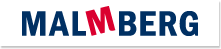 Actuele lesbrief Engels – Squiddly Squid – uitwerkingActuele lesbrief WK 43 – A2 – Malmberg Engels 2021–2022Assignment 1a	(voorbeeld:) crab, dolphin, fish, herring, jellyfish, lobster, mackeral, manatee, mussel, narwhal, octopus, oyster, sea turtle, seal, shark, shrimp, starfish, swordfish, walrus, whale, ...Assignment 2Assignment 3a	1	Giant squids have eyes as big as beach balls. True2	Not many people have seen giant squids swimming in the ocean. True3	A group of squids is called “a school of squids”. True4	Giant squids cannot see anything deep down in the water. False5	All squids have eight arms. True6	Giant squids eat other sea animals and sea plants. Falseb	3	They use their two long tentacles to bring food to their mouths.c	2	The mantle.OpdrachtERK niveauOpdracht 1A2Opdracht 2A2Opdracht 3A2giantl.	very largemysteriousi.	strange and unknowneight-armedm.	with 8 armsrarelyf.	not oftenhumansg.	peoplewashed upb.	carried by water and then ending up on landbeachd.	the land along the edge of the seacarnivorea.	an animal that eats meatdiameterc.	the distance from one side to the opposite side of a circleto spyh.	to see or notice somthingtentaclese.	long thin parts like arms of some sea animalsto attackk.	to try to catch and eatfinsj.	thin flat parts that stick out from the body of a fish that they use to swim